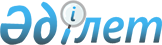 Ескелді ауданының 2019-2021 жылдарға арналған бюджеті туралыАлматы облысы Ескелді аудандық мәслихатының 2018 жылғы 27 желтоқсандағы № 43-260 шешімі. Алматы облысы Әділет департаментінде 2019 жылы 16 қаңтарда № 5007 болып тіркелді.
      2008 жылдың 4 желтоқсандағы Қазақстан Республикасы Бюджет Кодексінің 9-бабының 2-тармағына, "Қазақстан Республикасындағы жергілікті мемлекеттік басқару және өзін-өзі басқару туралы" 2001 жылдың 23 қаңтардағы Қазақстан Республикасының Заңының 6-бабы 1-тармағының 1) тармақшасына сәйкес, Ескелдi аудандық мәслихаты ШЕШІМ ҚАБЫЛДАДЫ:
      1. 2019-2021 жылдарға арналған аудандық бюджет тиісінше осы шешімнің 1, 2 және 3-қосымшаларына сәйкес, оның ішінде 2019 жылға келесі көлемдерде бекітілсін:
      1) кірістер 10 662 559 мың теңге, оның ішінде:
      салықтық түсімдер 151 188 мың теңге;
      салықтық емес түсімдер 35 888 мың теңге;
      негізгі капиталды сатудан түсетін түсімдер 7 317 мың теңге;
      трансферттер түсімі 10 468 166 мың теңге, оның ішінде:
      ағымдағы нысаналы трансферттер 3 978 814 мың теңге;
      нысаналы даму трансферттері 2 162 432 мың теңге;
      субвенциялар 4 326 920 мың теңге;
      2) шығындар 10 786 933 мың теңге; 
      3) таза бюджеттік кредиттеу 122 374 мың теңге, оның ішінде: 
      бюджеттік кредиттер 166 037 мың теңге;
      бюджеттік кредиттерді өтеу 43 663 мың теңге;
      4) қаржы активтерімен операциялар бойынша сальдо 0 теңге;
      5) бюджет тапшылығы (профициті) (-) 246 748 мың теңге;
      6) бюджет тапшылығын қаржыландыру (профицитін пайдалану) 246 748 мың теңге.
      Ескерту. 1 тармақ жаңа редакцияда – Алматы облысы Ескелді аудандық мәслихатының 06.12.2019 № 57-334 шешімімен (01.01.2019 бастап қолданысқа енгізіледі).


      2. Ауданның жергілікті атқарушы органының 2019 жылға арналған резерві 3936 мың теңге сомасында бекітілсін.
      3. 2019 жылға арналған аудандық бюджетте аудандық бюджеттен ауылдық округтердің бюджеттеріне берілетін бюджеттік субвенциялар көлемдері 112127 мың теңге сомасында көзделсін, оның ішінде:
      Алдабергенов ауылдық округіне 35217 мың теңге;
      Ақын Сара ауылдық округіне 14253 мың теңге;
      Бақтыбай ауылдық округіне 25375 мың теңге;
      Қаратал ауылдық округіне 12738 мың теңге;
      Төлеңгіт ауылдық округіне 11662 мың теңге;
      Сырымбет ауылдық округіне 12882 мың теңге.
      4. 2019 жылға арналған аудандық бюджетте ауылдық округтердің бюджеттеріне берілетін ағымдағы нысаналы трансферттер көзделгені ескерілсін, оның ішінде:
      мектепке дейінгі білім беру ұйымдарында мемлекеттік білім беру тапсырысын іске асыруға;
      Өңірлерді дамытудың 2020 жылға дейінгі бағдарламасы шеңберінде өңірлерді экономикалық дамытуға жәрдемдесу бойынша шараларды іске асыруға;
      елді мекендерді абаттандыру мен көгалдандыру, елді мекендердегі көшелерді жарықтандыру және санитариясын қамтамасыз ету жөніндегі шараларды іске асыруға;
      ең төменгі жалақы мөлшерінің өзгеруіне байланысты азаматтық қызметшілердің жекелеген санаттарының, мемлекеттік бюджет қаражаты есебінен ұсталатын ұйымдар қызметкерлерінің, қазыналық кәсіпорындар қызметкерлерінің жалақысын көтеруге.
      Көрсетілген трансферттерді ауылдық округтердің бюджеттеріне бөлу Ескелді ауданы әкімдігінің қаулысы негізінде айқындалады.
      5. 2019 жылға арналған аудандық бюджетте жергілікті өзін-өзі басқару органдарына берілетін трансферттер осы шешімнің 4-қосымшасына сәйкес, 4758 мың теңге сомасында көзделгені ескерілсін.
      Ауылдық округтер әкімдері жергілікті өзін-өзі басқарудың қолма-қол ақшаны бақылау шотына түсетін бюджет қаражатының тиімді пайдаланылуын қамтамасыз етсін.
      6. 2019 жылға арналған аудандық бюджетті атқару процесінде секвестрлеуге жатпайтын аудандық бюджеттік бағдарламалардың тізбесі осы шешімнің 5-қосымшасына сәйкес белгіленсін.
      7. Осы шешімнің орындалуын бақылау аудандық мәслихаттың "Экономика, қаржы, бюджет және заңдылықты сақтау мәселелерін қамтитын" тұрақты комиссиясына жүктелсін. 
      8. Осы шешім 2019 жылдың 1 қаңтарынан бастап қолданысқа енгізіледі. 
      Ескерту. 1-қосымша жаңа редакцияда – Алматы облысы Ескелді аудандық мәслихатының 06.12.2019 № 57-334 шешімімен (01.01.2019 бастап қолданысқа енгізіледі). 2019 жылға арналған аудандық бюджет 2020 жылға арналған аудандық бюджеті 2021 жылға арналған аудандық бюджет  2019 жылға жергілікті өзін-өзі басқару органдарына трансферттердің сомаларын бөлу 2019 жылға арналған аудандық бюджетті атқару барысында секвестрлеуге жатпайтын бюджеттік бағдарламалардың тізбесі
					© 2012. Қазақстан Республикасы Әділет министрлігінің «Қазақстан Республикасының Заңнама және құқықтық ақпарат институты» ШЖҚ РМК
				
      Ескелді аудандық мәслихатының сессия төрағасы 

А. Тайжанов

      Ескелді аудандық мәслихатының хатшысы 

Қ. Алпысбаев
Ескелді аудандық мәслихатының 2018 жылғы 27 желтоқсандағы "Ескелді ауданының 2019-2021 жылдарға арналған бюджеті туралы" № 43-260 шешіміне 1-қосымша
Санаты
Санаты
Санаты
Санаты
Сомасы (мың теңге)
Сыныбы
Сыныбы
Сыныбы
Сомасы (мың теңге)
Iшкi сыныбы
Iшкi сыныбы
Сомасы (мың теңге)
Атауы
Сомасы (мың теңге)
1
2
3
4
5
Кірістер
10662559
1
Салықтық түсімдер
151188
01
Табыс салығы
1691
2
Жеке табыс салығы
1691
04
Меншiкке салынатын салықтар
131386
1
Мүлiкке салынатын салықтар
114000
3
Жер салығы
1666
4
Көлiк құралдарына салынатын салық
9920
5
Бірыңғай жер салығы
5800
05
Тауарларға, жұмыстарға және қызметтерге салынатын ішкі салықтар
11491
2
Акциздер
1600
3
Табиғи және басқа да ресурстарды пайдаланғаны үшін түсетін түсімдер
2780
4
Кәсіпкерлік және кәсіби қызметті жүргізгені үшін алынатын алымдар
6811
5
Ойын бизнесіне салық
300
08
Заңдық мәнді іс-әрекеттерді жасағаны және (немесе) оған уәкілеттігі бар мемлекеттік органдар немесе лауазымды адамдар құжаттар бергені үшін алатын міндетті төлемдер
6620
1
Мемлекеттік баж
6620
2
Салықтық емес түсiмдер
35888
01
Мемлекеттік меншіктен түсетін кірістер
4309
1
Мемлекеттік кәсіпорындардың таза кірісі бөлігінің түсімдері
1059
5
Мемлекет меншігіндегі мүлікті жалға беруден түсетін кірістер
3250
06
Өзге де салықтық емес түсiмдер
31579
1
Өзге де салықтық емес түсiмдер
31579
3
Негізгі капиталды сатудан түсетін түсімдер
7317
01
Мемлекеттік мекемелерге бекітілген мемлекеттік мүлікті сату
972
1
Мемлекеттік мекемелерге бекітілген мемлекеттік мүлікті сату
972
03
Жердi және материалдық емес активтердi сату
6345
1
Жерді сату
6050
2
Материалдық емес активтерді сату
295
4
Трансферттердің түсімдері
10468166
02
Мемлекеттiк басқарудың жоғары тұрған органдарынан түсетiн трансферттер
10468166
2
Облыстық бюджеттен түсетiн трансферттер
10468166
Функционалдық топ
Функционалдық топ
Функционалдық топ
Функционалдық топ
Функционалдық топ
Сомасы (мың теңге)
Кіші функция
Кіші функция
Кіші функция
Кіші функция
Сомасы (мың теңге)
Бюджеттік бағдарламалардың әкімшісі
Бюджеттік бағдарламалардың әкімшісі
Бюджеттік бағдарламалардың әкімшісі
Сомасы (мың теңге)
Бағдарлама
Бағдарлама
Сомасы (мың теңге)
Атауы
Сомасы (мың теңге)
1
2
3
4
5
6
Шығындар
10786933
01
Жалпы сипаттағы мемлекеттiк қызметтер 
358498
1
Мемлекеттiк басқарудың жалпы функцияларын орындайтын өкiлдi, атқарушы және басқа органдар
288611
112
Аудан (облыстық маңызы бар қала) мәслихатының аппараты
20153
001
Аудан (облыстық маңызы бар қала) мәслихатының қызметін қамтамасыз ету жөніндегі қызметтер
20090
003
Мемлекеттік органның күрделі шығыстары
63
122
Аудан (облыстық маңызы бар қала) әкімінің аппараты
193571
001
Аудан (облыстық маңызы бар қала) әкімінің қызметін қамтамасыз ету жөніндегі қызметтер
119257
003
Мемлекеттік органның күрделі шығыстары
13330
113
Жергілікті бюджеттерден берілетін ағымдағы нысаналы трансферттер
60984
123
Қаладағы аудан, аудандық маңызы бар қала, кент, ауыл, ауылдық округ әкімінің аппараты
74887
001
Қаладағы аудан, аудандық маңызы бар қаланың, кент, ауыл, ауылдық округ әкімінің қызметін қамтамасыз ету жөніндегі қызметтер
73887
022
Мемлекеттік органның күрделі шығыстары
1000
2
Қаржылық қызмет
43291
452
Ауданның (облыстық маңызы бар қаланың) қаржы бөлімі
43291
001
Ауданның (облыстық маңызы бар қаланың) бюджетін орындау және коммуналдық меншігін басқару саласындағы мемлекеттік саясатты іске асыру жөніндегі қызметтер
20978
003
Салық салу мақсатында мүлікті бағалауды жүргізу
1303
010
Жекешелендіру, коммуналдық меншікті басқару, жекешелендіруден кейінгі қызмет және осыған байланысты дауларды реттеу
313
018
Мемлекеттік органның күрделі шығыстары
697
028
Коммуналдық меншікке мүлікті сатып алу
20000
5
Жоспарлау және статистикалық қызмет
26596
453
Ауданның (облыстық маңызы бар қаланың) экономика және бюджеттік жоспарлау бөлімі
26596
001
Экономикалық саясатты, мемлекеттік жоспарлау жүйесін қалыптастыру және дамыту саласындағы мемлекеттік саясатты іске асыру жөніндегі қызметтер
18534
004
Мемлекеттік органның күрделі шығыстары
8062
02
Қорғаныс
18459
1
Әскери мұқтаждар
1504
122
Аудан (облыстық маңызы бар қала) әкімінің аппараты
1504
005
Жалпыға бірдей әскери міндетті атқару шеңберіндегі іс-шаралар
1504
2
Төтенше жағдайлар жөнiндегi жұмыстарды ұйымдастыру
16955
122
Аудан (облыстық маңызы бар қала) әкімінің аппараты
16955
006
Аудан (облыстық маңызы бар қала) ауқымындағы төтенше жағдайлардың алдын алу және оларды жою
4898
007
Аудандық (қалалық) ауқымдағы дала өрттерінің, сондай-ақ мемлекеттік өртке қарсы қызмет органдары құрылмаған елдi мекендерде өрттердің алдын алу және оларды сөндіру жөніндегі іс-шаралар
12057
04
Бiлiм беру
5080021
1
Мектепке дейiнгi тәрбие және оқыту
305189
464
Ауданның (облыстық маңызы бар қаланың) білім бөлімі
305189
024
Мектепке дейінгі білім беру ұйымдарында мемлекеттік білім беру тапсырыстарын іске асыруға аудандық маңызы бар қала, ауыл, кент, ауылдық округ бюджеттеріне берілетін ағымдағы нысаналы трансферттер 
151642
040
Мектепке дейінгі білім беру ұйымдарында мемлекеттік білім беру тапсырысын іске асыруға
153547
2
Бастауыш, негізгі орта және жалпы орта білім беру
3946527
464
Ауданның (облыстық маңызы бар қаланың) білім бөлімі
3770924
003
Жалпы білім беру
3770924
465
Ауданның (облыстық маңызы бар қаланың) дене шынықтыру және спорт бөлімі
75603
017
Балалар мен жасөспірімдерге спорт бойынша қосымша білім беру
75603
467
Ауданның (облыстық маңызы бар қаланың) құрылыс бөлімі
100000
024
Бастауыш, негізгі орта және жалпы орта білім беру объектілерін салу және реконструкциялау
100000
9
Бiлiм беру саласындағы өзге де қызметтер
828305
464
Ауданның (облыстық маңызы бар қаланың) білім бөлімі
828305
001
Жергілікті деңгейде білім беру саласындағы мемлекеттік саясатты іске асыру жөніндегі қызметтер
21233
004
Ауданның (облыстық маңызы бар қаланың) мемлекеттік білім беру мекемелерінде білім беру жүйесін ақпараттандыру
22788
005
Ауданның (облыстық маңызы бар қаланың) мемлекеттік білім беру мекемелер үшін оқулықтар мен оқу-әдiстемелiк кешендерді сатып алу және жеткізу
113760
012
Мемлекеттік органның күрделі шығыстары
250
015
Жетім баланы (жетім балаларды) және ата-аналарының қамқорынсыз қалған баланы (балаларды) күтіп-ұстауға қамқоршыларға (қорғаншыларға) ай сайынға ақшалай қаражат төлемі
24252
067
Ведомстволық бағыныстағы мемлекеттік мекемелер мен ұйымдардың күрделі шығыстары
646022
06
Әлеуметтiк көмек және әлеуметтiк қамсыздандыру
1262073
1
Әлеуметтiк қамсыздандыру
813218
451
Ауданның (облыстық маңызы бар қаланың) жұмыспен қамту және әлеуметтік бағдарламалар бөлімі
807475
005
Мемлекеттік атаулы әлеуметтік көмек 
806635
057
Атаулы мемлекеттік әлеуметтік көмек алушылар болып табылатын жеке тұлғаларды телевизиялық абоненттiк жалғамалармен қамтамасыз ету
840
464
Ауданның (облыстық маңызы бар қаланың) білім бөлімі
5743
031
Жетім балаларды және ата-аналарының қамқорынсыз қалған, отбасылық үлгідегі балалар үйлері мен асыраушы отбасыларындағы балаларды мемлекеттік қолдау
5743
2
Әлеуметтiк көмек
393883
451
Ауданның (облыстық маңызы бар қаланың) жұмыспен қамту және әлеуметтік бағдарламалар бөлімі
393883
002
Жұмыспен қамту бағдарламасы
214441
004
Ауылдық жерлерде тұратын денсаулық сақтау, білім беру, әлеуметтік қамтамасыз ету, мәдениет, спорт және ветеринар мамандарына отын сатып алуға Қазақстан Республикасының заңнамасына сәйкес әлеуметтік көмек көрсету
24077
006
Тұрғын үйге көмек көрсету
5281
007
Жергілікті өкілетті органдардың шешімі бойынша мұқтаж азаматтардың жекелеген топтарына әлеуметтік көмек
14289
010
Үйден тәрбиеленіп оқытылатын мүгедек балаларды материалдық қамтамасыз ету
2671
014
Мұқтаж азаматтарға үйде әлеуметтiк көмек көрсету
38767
017
Оңалтудың жеке бағдарламасына сәйкес мұқтаж мүгедектердi мiндеттi гигиеналық құралдармен қамтамасыз ету, қозғалуға қиындығы бар бірінші топтағы мүгедектерге жеке көмекшінің және есту бойынша мүгедектерге қолмен көрсететiн тіл маманының қызметтерін ұсыну 
58739
023
Жұмыспен қамту орталықтарының қызметін қамтамасыз ету
35618
9
Әлеуметтiк көмек және әлеуметтiк қамтамасыз ету салаларындағы өзге де қызметтер
54972
451
Ауданның (облыстық маңызы бар қаланың) жұмыспен қамту және әлеуметтік бағдарламалар бөлімі
54972
001
Жергілікті деңгейде халық үшін әлеуметтік бағдарламаларды жұмыспен қамтуды қамтамасыз етуді іске асыру саласындағы мемлекеттік саясатты іске асыру жөніндегі қызметтер 
32820
011
Жәрдемақыларды және басқа да әлеуметтік төлемдерді есептеу, төлеу мен жеткізу бойынша қызметтерге ақы төлеу
13958
021
Мемлекеттік органның күрделі шығыстары
1520
050
Қазақстан Республикасында мүгедектердің құқықтарын қамтамасыз етуге және өмір сүру сапасын жақсарту 
6674
07
Тұрғын үй-коммуналдық шаруашылық
1951688
1
Тұрғын үй шаруашылығы
1391485
463
Ауданның (облыстық маңызы бар қаланың) жер қатынастары бөлімі
17262
016
Мемлекет мұқтажы үшін жер учаскелерін алу
17262
467
Ауданның (облыстық маңызы бар қаланың) құрылыс бөлімі
1272148
003
Коммуналдық тұрғын үй қорының тұрғын үйін жобалау және (немесе) салу, реконструкциялау
874854
004
Инженерлік-коммуникациялық инфрақұрылымды жобалау, дамыту және (немесе) жайластыру
197294
098
Коммуналдық тұрғын үй қорының тұрғын үйлерін сатып алу
200000
487
Ауданның (облыстық маңызы бар қаланың) тұрғын үй-коммуналдық шаруашылық және тұрғын үй инспекциясы бөлімі
102075
001
Тұрғын үй-коммуналдық шаруашылық және тұрғын үй қоры саласында жергілікті деңгейде мемлекеттік саясатты іске асыру бойынша қызметтер
15157
003
Мемлекеттік органның күрделі шығыстары
590
032
Ведомстволық бағыныстағы мемлекеттік мекемелер мен ұйымдардың күрделі шығыстары
2760
113
Жергілікті бюджеттерден берілетін ағымдағы нысаналы трансферттер
83568
2
Коммуналдық шаруашылық
449574
487
Ауданның (облыстық маңызы бар қаланың) тұрғын үй-коммуналдық шаруашылық және тұрғын үй инспекциясы бөлімі
449574
016
Сумен жабдықтау және су бұру жүйесінің жұмыс істеуі
23457
029
Сумен жабдықтау және су бұру жүйелерін дамыту
426117
3
Елді-мекендерді көркейту
110629
487
Ауданның (облыстық маңызы бар қаланың) тұрғын үй-коммуналдық шаруашылық және тұрғын үй инспекция бөлімі
110629
017
Елдi мекендердiң санитариясын қамтамасыз ету
282
025
Елдi мекендердегі көшелердi жарықтандыру
3591
030
Елді мекендерді абаттандыру және көгалдандыру
106756
08
Мәдениет, спорт, туризм және ақпараттық кеңістiк
251867
1
Мәдениет саласындағы қызмет
91085
455
Ауданның (облыстық маңызы бар қаланың) мәдениет және тілдерді дамыту бөлімі
91085
003
Мәдени-демалыс жұмысын қолдау
91085
2
Спорт
12789
465
Ауданның (облыстық маңызы бар қаланың) дене шынықтыру және спорт бөлімі
12789
001
Жергілікті деңгейде дене шынықтыру және спорт саласындағы мемлекеттік саясатты іске асыру жөніндегі қызметтер
7881
004
Мемлекеттік органдардың күрделі шығыстары
242
006
Аудандық (облыстық маңызы бар қалалық) деңгейде спорттық жарыстар өткiзу
536
007
Әртүрлi спорт түрлерi бойынша аудан (облыстық маңызы бар қала) құрама командаларының мүшелерiн дайындау және олардың облыстық спорт жарыстарына қатысуы
4002
032
Ведомстволық бағыныстағы мемлекеттік мекемелер мен ұйымдардың күрделі шығыстары
128
3
Ақпараттық кеңiстiк
73686
455
Ауданның (облыстық маңызы бар қаланың) мәдениет және тілдерді дамыту бөлімі
59607
006
Аудандық (қалалық) кiтапханалардың жұмыс iстеуi
58500
007
Мемлекеттiк тiлдi және Қазақстан халқының басқа да тiлдерін дамыту
1107
456
Ауданның (облыстық маңызы бар қаланың) ішкі саясат бөлімі
14079
002
Мемлекеттік ақпараттық саясат жүргізу жөніндегі қызметтер
14079
9
Мәдениет, спорт, туризм және ақпараттық кеңiстiктi ұйымдастыру жөнiндегi өзге де қызметтер
74307
455
Ауданның (облыстық маңызы бар қаланың) мәдениет және тілдерді дамыту бөлімі
57324
001
Жергілікті деңгейде тілдерді және мәдениетті дамыту саласындағы мемлекеттік саясатты іске асыру жөніндегі қызметтер
7729
010
Мемлекеттік органның күрделі шығыстары
250
032
Ведомстволық бағыныстағы мемлекеттік мекемелер мен ұйымдардың күрделі шығыстары
49345
456
Ауданның (облыстық маңызы бар қаланың) ішкі саясат бөлімі
16983
001
Жергілікті деңгейде ақпарат, мемлекеттілікті нығайту және азаматтардың әлеуметтік сенімділігін қалыптастыру саласында мемлекеттік саясатты іске асыру жөніндегі қызметтер
16733
006
Мемлекеттік органның күрделі шығыстары
250
09
Отын-энергетика кешенi және жер қойнауын пайдалану
16166
1
Отын және энергетика
16166
487
Ауданның (облыстық маңызы бар қаланың) тұрғын үй-коммуналдық шаруашылық және тұрғын үй инспекциясы бөлімі
16166
009
Жылу-энергетикалық жүйені дамыту
16166
10
Ауыл, су, орман, балық шаруашылығы, ерекше қорғалатын табиғи аумақтар, қоршаған ортаны және жануарлар дүниесін қорғау, жер қатынастары
238064
1
Ауыл шаруашылығы
192376
462
Ауданның (облыстық маңызы бар қаланың) ауыл шаруашылығы бөлімі
40942
001
Жергілікті деңгейде ауыл шаруашылығы саласындағы мемлекеттік саясатты іске асыру жөніндегі қызметтер
40692
006
Мемлекеттік органның күрделі шығыстары
250
473
Ауданның (облыстық маңызы бар қаланың) ветеринария бөлімі
151434
001
Жергілікті деңгейде ветеринария саласындағы мемлекеттік саясатты іске асыру жөніндегі қызметтер
12719
003
Мемлекеттік органның күрделі шығыстары
65
007
Қаңғыбас иттер мен мысықтарды аулауды және жоюды ұйымдастыру
3589
008
Алып қойылатын және жойылатын ауру жануарлардың, жануарлардан алынатын өнімдер мен шикізаттың құнын иелеріне өтеу
4118
009
Жануарлардың энзоотиялық аурулары бойынша ветеринариялық іс-шараларды жүргізу
665
010
Ауыл шаруашылығы жануарларын сәйкестендіру жөніндегі іс-шараларды өткізу
8379
011
Эпизоотияға қарсы іс-шаралар жүргізу
121899
6
Жер қатынастары
12091
463
Ауданның (облыстық маңызы бар қаланың) жер қатынастары бөлімі
12091
001
Аудан (облыстық маңызы бар қала) аумағында жер қатынастарын реттеу саласындағы мемлекеттік саясатты іске асыру жөніндегі қызметтер
11161
006
Аудандық маңызы бар қалалардың, кенттердiң, ауылдардың (селолардың), ауылдық (селолық) округтердiң шекарасын белгiлеу кезiнде жүргiзiлетiн жерге орналастыру
180
007
Мемлекеттік органның күрделі шығыстары
750
9
Ауыл, су, орман, балық шаруашылығы, қоршаған ортаны қорғау және жер қатынастары саласындағы басқа да қызметтер
33597
453
Ауданның (облыстық маңызы бар қаланың) экономика және бюджеттік жоспарлау бөлімі
33597
099
Мамандарға әлеуметтік қолдау көрсету жөніндегі шараларды іске асыру
33597
11
Өнеркәсіп, сәулет, қала құрылысы және құрылыс қызметі
19580
2
Сәулет, қала құрылысы және құрылыс қызметі
19580
467
Ауданның (облыстық маңызы бар қаланың) құрылыс бөлімі
9094
001
Жергілікті деңгейде құрылыс саласындағы мемлекеттік саясатты іске асыру жөніндегі қызметтер
8844
017
Мемлекеттік органның күрделі шығыстары
250
468
Ауданның (облыстық маңызы бар қаланың) сәулет және қала құрылысы бөлімі
10486
001
Жергілікті деңгейде сәулет және қала құрылысы саласындағы мемлекеттік саясатты іске асыру жөніндегі қызметтер
10236
004
Мемлекеттік органның күрделі шығыстары
250
12
Көлiк және коммуникация
464488
1
Автомобиль көлiгi
440739
485
Ауданның (облыстық маңызы бар қаланың) жолаушылар көлігі және автомобиль жолдары бөлімі
440739
022
Көлік инфрақұрылымын дамыту
987
023
Автомобиль жолдарының жұмыс істеуін қамтамасыз ету
50699
045
Аудандық маңызы бар автомобиль жолдарын және елді-мекендердің көшелерін күрделі және орташа жөндеу
389053
9
Көлiк және коммуникациялар саласындағы өзге де қызметтер
23749
485
Ауданның (облыстық маңызы бар қаланың) жолаушылар көлігі және автомобиль жолдары бөлімі
23749
001
Жергілікті деңгейде жолаушылар көлігі және автомобиль жолдары саласындағы мемлекеттік саясатты іске асыру жөніндегі қызметтер
7855
003
Мемлекеттік органның күрделі шығыстары
250
113
Жергілікті бюджеттерден берілетін ағымдағы нысаналы трансферттер
15644
13
Басқалар
986854
3
Кәсiпкерлiк қызметтi қолдау және бәсекелестікті қорғау
10532
469
Ауданның (облыстық маңызы бар қаланың) кәсіпкерлік бөлімі
10532
001
Жергілікті деңгейде кәсіпкерлікті дамыту саласындағы мемлекеттік саясатты іске асыру жөніндегі қызметтер
7882
003
Кәсіпкерлік қызметті қолдау
2400
004
Мемлекеттік органның күрделі шығыстары
250
9
Басқалар
976322
123
Қаладағы аудан, аудандық маңызы бар қала, кент, ауыл, ауылдық округ әкімінің аппараты
2500
040
Өңірлерді дамытудың 2020 жылға дейінгі бағдарламасы шеңберінде өңірлерді экономикалық дамытуға жәрдемдесу бойынша шараларды іске асыру
2500
452
Ауданның (облыстық маңызы бар қаланың) қаржы бөлімі
42938
012
Ауданның (облыстық маңызы бар қаланың) жергілікті атқарушы органының резерві 
3936
026
Аудандық маңызы бар қала, ауыл, кент, ауылдық округ бюджеттеріне ең төменгі жалақы мөлшерінің өзгеруіне байланысты азаматтық қызметшілердің жекелеген санаттарының, мемлекеттік бюджет қаражаты есебінен ұсталатын ұйымдар қызметкерлерінің, қазыналық кәсіпорындар қызметкерлерінің жалақысын көтеруге берілетін ағымдағы нысаналы трансферттер
28151
066
Аудандық маңызы бар қала, ауыл, кент, ауылдық округ бюджеттеріне мемлекеттік әкімшілік қызметшілердің жекелеген санаттарының жалақысын көтеруге берілетін ағымдағы нысаналы трансферттер
10851
464
Ауданның (облыстық маңызы бар қаланың) білім бөлімі
165492
077
"Ауыл-Ел бесігі" жобасы шеңберінде ауылдық елді мекендердегі әлеуметтік және инженерлік инфрақұрылым бойынша іс-шараларды іске асыру
165492
485
Ауданның (облыстық маңызы бар қаланың) жолаушылар көлігі және автомобиль жолдары бөлімі
168926
052
"Ауыл-Ел бесігі" жобасы шеңберінде ауылдық елді мекендердегі әлеуметтік және инженерлік инфрақұрылым бойынша іс-шараларды іске асыру
168926
487
Ауданның (облыстық маңызы бар қаланың) тұрғын үй-коммуналдық шаруашылық және тұрғын үй инспекция бөлімі
596466
077
"Ауыл-Ел бесігі" жобасы шеңберінде ауылдық елді мекендердегі әлеуметтік және инженерлік инфрақұрылым бойынша іс-шараларды іске асыру
36466
079
"Ауыл-Ел бесігі" жобасы шеңберінде ауылдық елді мекендердегі әлеуметтік және инженерлік инфрақұрылымдарды дамыту
560000
14
Борышқа қызмет көрсету
61
1
Борышқа қызмет көрсету
61
452
Ауданның (облыстық маңызы бар қаланың) қаржы бөлімі
61
013
Жергілікті атқарушы органдардың облыстық бюджеттен қарыздар бойынша сыйақылар мен өзге де төлемдерді төлеу бойынша борышына қызмет көрсетуге
61
15
Трансферттер
139114
1
Трансферттер
139114
452
Ауданның (облыстық маңызы бар қаланың) қаржы бөлімі
139114
006
Пайдаланылмаған (толық пайдаланылмаған) нысаналы трансферттерді қайтару
22229
038
Субвенциялар
112127
051
Жергілікті өзін-өзі басқару органдарына берілетін трансферттер
4758
Функционалдық топ
Функционалдық топ
Функционалдық топ
Функционалдық топ
Функционалдық топ
Сомасы (мың теңге)
Кіші функция
Кіші функция
Кіші функция
Кіші функция
Сомасы (мың теңге)
Бюджеттік бағдарламалардың әкімшісі
Бюджеттік бағдарламалардың әкімшісі
Бюджеттік бағдарламалардың әкімшісі
Сомасы (мың теңге)
Бағдарлама
Бағдарлама
Сомасы (мың теңге)
Атауы
Сомасы (мың теңге)
ІІІ. Таза бюджеттік кредиттеу
122374
Бюджеттік кредиттер
166037
10
Ауыл, су, орман, балық шаруашылығы, ерекше қорғалатын табиғи аумақтар, қоршаған ортаны және жануарлар дүниесін қорғау, жер қатынастары
166037
9
Ауыл, су, орман, балық шаруашылығы, қоршаған ортаны қорғау және жер қатынастары саласындағы басқа да қызметтер
166037
453
Ауданның (облыстық маңызы бар қаланың) экономика және бюджеттік жоспарлау бөлімі
166037
006
Мамандарды әлеуметтік қолдау шараларын іске асыру үшін бюджеттік кредиттер
166037
Санаты
Санаты
Санаты
Санаты
Сомасы (мың теңге)
Сыныбы
Сыныбы
Сыныбы
Сомасы (мың теңге)
Iшкi сыныбы
Iшкi сыныбы
Сомасы (мың теңге)
Атауы
Сомасы (мың теңге)
5
Бюджеттік кредиттерді өтеу
43663
01
Бюджеттік кредиттерді өтеу
43663
1
Мемлекеттік бюджеттен берілген бюджеттік кредиттерді өтеу
43663
Функционалдық топ
Функционалдық топ
Функционалдық топ
Функционалдық топ
Функционалдық топ
Сомасы (мың теңге)
Кіші функция
Кіші функция
Кіші функция
Кіші функция
Сомасы (мың теңге)
Бюджеттік бағдарламалардың әкiмшiсi
Бюджеттік бағдарламалардың әкiмшiсi
Бюджеттік бағдарламалардың әкiмшiсi
Сомасы (мың теңге)
Бағдарлама
Бағдарлама
Сомасы (мың теңге)
Атауы
Сомасы (мың теңге)
IV. Қаржы активтерімен операциялар бойынша сальдо
0
Санаты
Санаты
Санаты
Санаты
Сомасы (мың теңге)
Сыныбы
Сыныбы
Сыныбы
Сомасы (мың теңге)
Iшкi сыныбы
Iшкi сыныбы
Сомасы (мың теңге)
Атауы
Сомасы (мың теңге)
V. Бюджет тапшылығы (профициті)
-246 748
VI. Бюджет тапшылығын қаржыландыру (профицитін пайдалану)
246 748
7
Қарыздар түсімі
166 037
01
Мемлекеттік ішкі қарыздар 
166 037
2
Қарыз алу келісім-шарттары
166 037
8
Бюджет қаражаттарының пайдаланылатын қалдықтары
124 374
01
Бюджет қаражатының қалдықтары
124 374
1
Бюджет қаражатының бос қалдықтары
124 374
Функционалдық топ
Функционалдық топ
Функционалдық топ
Функционалдық топ
Функционалдық топ
Сомасы (мың теңге)
Кіші функция
Кіші функция
Кіші функция
Кіші функция
Сомасы (мың теңге)
Бюджеттік бағдарламалардың әкімшісі
Бюджеттік бағдарламалардың әкімшісі
Бюджеттік бағдарламалардың әкімшісі
Сомасы (мың теңге)
Бағдарлама
Бағдарлама
Сомасы (мың теңге)
Атауы
Сомасы (мың теңге)
Қарыздарды өтеу
43663
16
Қарыздарды өтеу
43663
1
Қарыздарды өтеу
43663
452
Ауданның (облыстық маңызы бар қаланың) қаржы бөлімі
43663
008
Жергілікті атқарушы органның жоғары тұрған бюджет алдындағы борышын өтеу
43663Ескелді аудандық мәслихатының 2018 жылғы 27 желтоқсандағы "Ескелді ауданының 2019-2021 жылдарға арналған бюджеті туралы" № 43-260 шешіміне 2-қосымша
Санаты
Санаты
Санаты
Санаты
Сомасы (мың теңге)
Сыныбы
Сыныбы
Сыныбы
Сомасы (мың теңге)
Iшкi сыныбы
Iшкi сыныбы
Сомасы (мың теңге)
Атауы
Сомасы (мың теңге)
1
2
3
4
5
Кірістер
7578106
1
Салықтық түсімдер
155840
04
Меншiкке салынатын салықтар
131300
1
Мүлiкке салынатын салықтар
120000
3
Жер салығы
5500
5
Бірыңғай жер салығы
5800
05
Тауарларға, жұмыстарға және қызметтерге салынатын ішкі салықтар
12940
2
Акциздер
1550
3
Табиғи және басқа да ресурстарды пайдаланғаны үшін түсетін түсімдер
3300
4
Кәсіпкерлік және кәсіби қызметті жүргізгені үшін алынатын алымдар
7770
5
Ойын бизнесіне салық
320
08
Заңдық мәнді іс-әрекеттерді жасағаны және (немесе) оған уәкілеттігі бар мемлекеттік органдар немесе лауазымды адамдар құжаттар бергені үшін алатын міндетті төлемдер
11600
1
Мемлекеттік баж
11600
2
Салықтық емес түсiмдер
60670
01
Мемлекеттік меншіктен түсетін кірістер
2800
5
Мемлекет меншігіндегі мүлікті жалға беруден түсетін кірістер
2800
06
Өзге де салықтық емес түсiмдер
57870
1
Өзге де салықтық емес түсiмдер
57870
3
Негізгі капиталды сатудан түсетін түсімдер
5050
03
Жердi және материалдық емес активтердi сату
5050
1
Жерді сату
5000
2
Материалдық емес активтерді сату 
50
4
Трансферттердің түсімдері
7356546
02
Мемлекеттiк басқарудың жоғары тұрған органдарынан түсетiн трансферттер
7356546
2
Облыстық бюджеттен түсетiн трансферттер
7356546
Функционалдық топ
Функционалдық топ
Функционалдық топ
Функционалдық топ
Функционалдық топ
Сомасы (мың теңге)
Кіші функция
Кіші функция
Кіші функция
Кіші функция
Сомасы (мың теңге)
Бюджеттік бағдарламалардың әкімшісі
Бюджеттік бағдарламалардың әкімшісі
Бюджеттік бағдарламалардың әкімшісі
Сомасы (мың теңге)
Бағдарлама
Бағдарлама
Сомасы (мың теңге)
Атауы
Сомасы (мың теңге)
1
2
3
4
5
6
Шығындар
7578106
01
Жалпы сипаттағы мемлекеттiк қызметтер 
248023
1
Мемлекеттiк басқарудың жалпы функцияларын орындайтын өкiлдi, атқарушы және басқа органдар
213315
112
Аудан (облыстық маңызы бар қала) мәслихатының аппараты
17918
001
Аудан (облыстық маңызы бар қала) мәслихатының қызметін қамтамасыз ету жөніндегі қызметтер
17918
122
Аудан (облыстық маңызы бар қала) әкімінің аппараты
129768
001
Аудан (облыстық маңызы бар қала) әкімінің қызметін қамтамасыз ету жөніндегі қызметтер
89034
003
Мемлекеттік органның күрделі шығыстары
7000
113
Жергілікті бюджеттерден берілетін ағымдағы нысаналы трансферттер
33734
123
Қаладағы аудан, аудандық маңызы бар қала, кент, ауыл, ауылдық округ әкімінің аппараты
65629
001
Қаладағы аудан, аудандық маңызы бар қаланың, кент, ауыл, ауылдық округ әкімінің қызметін қамтамасыз ету жөніндегі қызметтер
65629
2
Қаржылық қызмет
19090
452
Ауданның (облыстық маңызы бар қаланың) қаржы бөлімі
19090
001
Бюджетін орындау және ауданның (облыстық маңызы бар қаланың) коммуналдық меншігін басқару саласындағы мемлекеттік саясатты іске асыру жөніндегі қызметтер 
18223
003
Салық салу мақсатында мүлікті бағалауды жүргізу
867
5
Жоспарлау және статистикалық қызмет
15618
453
Ауданның (облыстық маңызы бар қаланың) экономика және бюджеттік жоспарлау бөлімі
15618
001
Экономикалық саясатты, мемлекеттік жоспарлау жүйесін қалыптастыру және дамыту саласындағы мемлекеттік саясатты іске асыру жөніндегі қызметтер
15618
02
Қорғаныс
5067
1
Әскери мұқтаждар
1564
122
Аудан (облыстық маңызы бар қала) әкімінің аппараты
1564
005
Жалпыға бірдей әскери міндетті атқару шеңберіндегі іс-шаралар
1564
2
Төтенше жағдайлар жөнiндегi жұмыстарды ұйымдастыру
3503
122
Аудан (облыстық маңызы бар қала) әкімінің аппараты
3503
007
Аудандық (қалалық) ауқымдағы дала өрттерінің, сондай-ақ мемлекеттік өртке қарсы қызмет органдары құрылмаған елдi мекендерде өрттердің алдын алу және оларды сөндіру жөніндегі іс- шаралар
3503
04
Бiлiм беру
5807564
1
Мектепке дейiнгi тәрбие және оқыту
130267
464
Ауданның (облыстық маңызы бар қаланың) білім бөлімі
130267
040
Мектепке дейінгі білім беру ұйымдарында мемлекеттік білім беру тапсырысын іске асыруға
130267
2
Бастауыш, негізгі орта және жалпы орта білім беру
4896354
464
Ауданның (облыстық маңызы бар қаланың) білім бөлімі
3545363
003
Жалпы білім беру
3545363
465
Ауданның (облыстық маңызы бар қаланың) дене шынықтыру және спорт бөлімі
72500
017
Балалар мен жасөспірімдерге спорт бойынша қосымша білім беру
72500
467
Ауданның (облыстық маңызы бар қаланың) құрылыс бөлімі
1278491
024
Бастауыш, негізгі орта және жалпы орта білім беру объектілерін салу және реконструкциялау
1278491
9
Бiлiм беру саласындағы өзге де қызметтер
780943
464
Ауданның (облыстық маңызы бар қаланың) білім бөлімі
780943
001
Жергілікті деңгейде білім беру саласындағы мемлекеттік саясатты іске асыру жөніндегі қызметтер
16178
004
Ауданның (облыстық маңызы бар қаланың) мемлекеттік білім беру мекемелерінде білім беру жүйесін ақпараттандыру
23000
005
Ауданның (облыстық маңызы бар қаланың) мемлекеттік білім беру мекемелер үшін оқулықтар мен оқу-әдiстемелiк кешендерді сатып алу және жеткізу
119177
015
Жетім баланы (жетім балаларды) және ата-аналарының қамқорынсыз қалған баланы (балаларды) күтіп-ұстауға қамқоршыларға (қорғаншыларға) ай сайынға ақшалай қаражат төлемі
30051
022
Жетім баланы (жетім балаларды) және ата-анасының қамқорлығынсыз қалған баланы (балаларды) асырап алғаны үшін Қазақстан азаматтарына біржолғы ақша қаражатын төлеуге арналған төлемдер
869
067
Ведомстволық бағыныстағы мемлекеттік мекемелер мен ұйымдардың күрделі шығыстары
478763
113
Жергілікті бюджеттерден берілетін ағымдағы нысаналы трансферттер
112905
06
Әлеуметтiк көмек және әлеуметтiк қамсыздандыру
393080
1
Әлеуметтiк қамсыздандыру
51912
451
Ауданның (облыстық маңызы бар қаланың) жұмыспен қамту және әлеуметтік бағдарламалар бөлімі
51912
005
Мемлекеттік атаулы әлеуметтік көмек 
51912
2
Әлеуметтiк көмек
301973
451
Ауданның (облыстық маңызы бар қаланың) жұмыспен қамту және әлеуметтік бағдарламалар бөлімі
301973
002
Жұмыспен қамту бағдарламасы
103761
004
Ауылдық жерлерде тұратын денсаулық сақтау, білім беру, әлеуметтік қамтамасыз ету, мәдениет, спорт және ветеринар мамандарына отын сатып алуға Қазақстан Республикасының заңнамасына сәйкес әлеуметтік көмек көрсету
25478
006
Тұрғын үйге көмек көрсету
15751
007
Жергілікті өкілетті органдардың шешімі бойынша мұқтаж азаматтардың жекелеген топтарына әлеуметтік көмек
11536
010
Үйден тәрбиеленіп оқытылатын мүгедек балаларды материалдық қамтамасыз ету
3727
014
Мұқтаж азаматтарға үйде әлеуметтiк көмек көрсету
36786
017
Оңалтудың жеке бағдарламасына сәйкес мұқтаж мүгедектердi мiндеттi гигиеналық құралдармен қамтамасыз ету, қозғалуға қиындығы бар бірінші топтағы мүгедектерге жеке көмекшінің және есту бойынша мүгедектерге қолмен көрсететiн тіл маманының қызметтерін ұсыну 
68892
023
Жұмыспен қамту орталықтарының қызметін қамтамасыз ету
36042
9
Әлеуметтiк көмек және әлеуметтiк қамтамасыз ету салаларындағы өзге де қызметтер
39195
451
Ауданның (облыстық маңызы бар қаланың) жұмыспен қамту және әлеуметтік бағдарламалар бөлімі
39195
001
Жергілікті деңгейде халық үшін әлеуметтік бағдарламаларды жұмыспен қамтуды қамтамасыз етуді іске асыру саласындағы мемлекеттік саясатты іске асыру жөніндегі қызметтер 
29386
011
Жәрдемақыларды және басқа да әлеуметтік төлемдерді есептеу, төлеу мен жеткізу бойынша қызметтерге ақы төлеу
2202
050
Қазақстан Республикасында мүгедектердің құқықтарын қамтамасыз етуге және өмір сүру сапасын жақсарту 
7607
07
Тұрғын үй-коммуналдық шаруашылық
108388
1
Тұрғын үй шаруашылығы
8388
487
Ауданның (облыстық маңызы бар қаланың) тұрғын үй-коммуналдық шаруашылық және тұрғын үй инспекциясы бөлімі
8388
001
Тұрғын үй-коммуналдық шаруашылық және тұрғын үй қоры саласында жергілікті деңгейде мемлекеттік саясатты іске асыру бойынша қызметтер
8388
2
Коммуналдық шаруашылық
100000
487
Ауданның (облыстық маңызы бар қаланың) тұрғын үй-коммуналдық шаруашылық және тұрғын үй инспекция бөлімі
100000
029
Сумен жабдықтау және су бұру жүйелерін дамыту
100000
08
Мәдениет, спорт, туризм және ақпараттық кеңістiк
176227
1
Мәдениет саласындағы қызмет
72656
455
Ауданның (облыстық маңызы бар қаланың) мәдениет және тілдерді дамыту бөлімі
72656
003
Мәдени-демалыс жұмысын қолдау
72656
2
Спорт
11747
465
Ауданның (облыстық маңызы бар қаланың) дене шынықтыру және спорт бөлімі
11747
001
Жергілікті деңгейде дене шынықтыру және спорт саласындағы мемлекеттік саясатты іске асыру жөніндегі қызметтер
7027
006
Аудандық (облыстық маңызы бар қалалық) деңгейде спорттық жарыстар өткiзу
558
007
Әртүрлi спорт түрлерi бойынша аудан (облыстық маңызы бар қала) құрама командаларының мүшелерiн дайындау және олардың облыстық спорт жарыстарына қатысуы
4162
3
Ақпараттық кеңiстiк
68708
455
Ауданның (облыстық маңызы бар қаланың) мәдениет және тілдерді дамыту бөлімі
53329
006
Аудандық (қалалық) кiтапханалардың жұмыс iстеуi
52167
007
Мемлекеттiк тiлдi және Қазақстан халқының басқа да тiлдерін дамыту
1162
456
Ауданның (облыстық маңызы бар қаланың) ішкі саясат бөлімі
15379
002
Мемлекеттік ақпараттық саясат жүргізу жөніндегі қызметтер
15379
9
Мәдениет, спорт, туризм және ақпараттық кеңiстiктi ұйымдастыру жөнiндегi өзге де қызметтер
23116
455
Ауданның (облыстық маңызы бар қаланың) мәдениет және тілдерді дамыту бөлімі
7741
001
Жергілікті деңгейде тілдерді және мәдениетті дамыту саласындағы мемлекеттік саясатты іске асыру жөніндегі қызметтер
7741
456
Ауданның (облыстық маңызы бар қаланың) ішкі саясат бөлімі
15375
001
Жергілікті деңгейде ақпарат, мемлекеттілікті нығайту және азаматтардың әлеуметтік сенімділігін қалыптастыру саласында мемлекеттік саясатты іске асыру жөніндегі қызметтер
15375
10
Ауыл, су, орман, балық шаруашылығы, ерекше қорғалатын табиғи аумақтар, қоршаған ортаны және жануарлар дүниесін қорғау, жер қатынастары
158689
1
Ауыл шаруашылығы
117008
462
Ауданның (облыстық маңызы бар қаланың) ауыл шаруашылығы бөлімі
18095
001
Жергілікті деңгейде ауыл шаруашылығы саласындағы мемлекеттік саясатты іске асыру жөніндегі қызметтер
18095
473
Ауданның (облыстық маңызы бар қаланың) ветеринария бөлімі
98913
001
Жергілікті деңгейде ветеринария саласындағы мемлекеттік саясатты іске асыру жөніндегі қызметтер
11253
006
Ауру жануарларды санитарлық союды ұйымдастыру
271
007
Қаңғыбас иттер мен мысықтарды аулауды және жоюды ұйымдастыру
3506
008
Алып қойылатын және жойылатын ауру жануарлардың, жануарлардан алынатын өнімдер мен шикізаттың құнын иелеріне өтеу
1846
009
Жануарлардың энзоотиялық аурулары бойынша ветеринариялық іс-шараларды жүргізу
406
010
Ауыл шаруашылығы жануарларын бірдейлендіру жөніндегі іс-шараларды жүргізу
3197
011
Эпизоотияға қарсы іс-шаралар жүргізу
78434
6
Жер қатынастары
9006
463
Ауданның (облыстық маңызы бар қаланың) жер қатынастары бөлімі
9006
001
Аудан (облыстық маңызы бар қала) аумағында жер қатынастарын реттеу саласындағы мемлекеттік саясатты іске асыру жөніндегі қызметтер
9006
9
Ауыл, су, орман, балық шаруашылығы, қоршаған ортаны қорғау және жер қатынастары саласындағы басқа да қызметтер
32675
453
Ауданның (облыстық маңызы бар қаланың) экономика және бюджеттік жоспарлау бөлімі
32675
099
Мамандарға әлеуметтік қолдау көрсету жөніндегі шараларды іске асыру
32675
11
Өнеркәсіп, сәулет, қала құрылысы және құрылыс қызметі
17454
2
Сәулет, қала құрылысы және құрылыс қызметі
17454
467
Ауданның (облыстық маңызы бар қаланың) құрылыс бөлімі
7772
001
Жергілікті деңгейде құрылыс саласындағы мемлекеттік саясатты іске асыру жөніндегі қызметтер
7772
468
Ауданның (облыстық маңызы бар қаланың) сәулет және қала құрылысы бөлімі
9682
001
Жергілікті деңгейде сәулет және қала құрылысы саласындағы мемлекеттік саясатты іске асыру жөніндегі қызметтер
9682
12
Көлiк және коммуникация
493180
1
Автомобиль көлiгi
486107
485
Ауданның (облыстық маңызы бар қаланың) жолаушылар көлігі және автомобиль жолдары бөлімі
486107
022
Көлік инфрақұрылымын дамыту
193430
023
Автомобиль жолдарының жұмыс істеуін қамтамасыз ету
119366
045
Аудандық маңызы бар автомобиль жолдарын және елді-мекендердің көшелерін күрделі және орташа жөндеу
173311
9
Көлiк және коммуникациялар саласындағы өзге де қызметтер
7073
485
Ауданның (облыстық маңызы бар қаланың) жолаушылар көлігі және автомобиль жолдары бөлімі
7073
001
Жергілікті деңгейде жолаушылар көлігі және автомобиль жолдары саласындағы мемлекеттік саясатты іске асыру жөніндегі қызметтер
7073
13
Басқалар
19234
3
Кәсiпкерлiк қызметтi қолдау және бәсекелестікті қорғау
9207
469
Ауданның (облыстық маңызы бар қаланың) кәсіпкерлік бөлімі
9207
001
Жергілікті деңгейде кәсіпкерлікті дамыту саласындағы мемлекеттік саясатты іске асыру жөніндегі қызметтер
6778
003
Кәсіпкерлік қызметті қолдау
2429
9
Басқалар
10027
123
Қаладағы аудан, аудандық маңызы бар қала, кент, ауыл, ауылдық округ әкімінің аппараты
5829
040
Өңірлерді дамытудың 2020 жылға дейінгі бағдарламасы шеңберінде өңірлерді экономикалық дамытуға жәрдемдесу бойынша шараларды іске асыру
5829
452
Ауданның (облыстық маңызы бар қаланың) қаржы бөлімі
4198
012
Ауданның (облыстық маңызы бар қаланың) жергілікті атқарушы органының резерві 
4198
15
Трансферттер
151200
1
Трансферттер
151200
452
Ауданның (облыстық маңызы бар қаланың) жергілікті атқарушы органының резерві 
151200
038
Субвенциялар
146639
051
Жергілікті өзін-өзі басқару органдарына берілетін трансферттер
4561
Функционалдық топ
Функционалдық топ
Функционалдық топ
Функционалдық топ
Функционалдық топ
Сомасы (мың теңге)
Кіші функция
Кіші функция
Кіші функция
Кіші функция
Сомасы (мың теңге)
Бюджеттік бағдарламалардың әкімшісі
Бюджеттік бағдарламалардың әкімшісі
Бюджеттік бағдарламалардың әкімшісі
Сомасы (мың теңге)
Бағдарлама
Бағдарлама
Сомасы (мың теңге)
Атауы
Сомасы (мың теңге)
ІІІ. Таза бюджеттік кредиттеу
144473
Бюджеттік кредиттер
188136
10
Ауыл, су, орман, балық шаруашылығы, ерекше қорғалатын табиғи аумақтар, қоршаған ортаны және жануарлар дүниесін қорғау, жер қатынастары
188136
9
Ауыл, су, орман, балық шаруашылығы, қоршаған ортаны қорғау және жер қатынастары саласындағы басқа да қызметтер
188136
453
Ауданның (облыстық маңызы бар қаланың) экономика және бюджеттік жоспарлау бөлімі
188136
006
Мамандарды әлеуметтік қолдау шараларын іске асыру үшін бюджеттік кредиттер
188136
Санаты
Санаты
Санаты
Санаты
Сомасы (мың теңге)
Сыныбы
Сыныбы
Сыныбы
Сомасы (мың теңге)
Iшкi сыныбы
Iшкi сыныбы
Сомасы (мың теңге)
Атауы
Сомасы (мың теңге)
5
Бюджеттік кредиттерді өтеу
43663
01
Бюджеттік кредиттерді өтеу
43663
1
Мемлекеттік бюджеттен берілген бюджеттік кредиттерді өтеу
43663
Функционалдық топ
Функционалдық топ
Функционалдық топ
Функционалдық топ
Функционалдық топ
Сомасы (мың теңге)
Кіші функция
Кіші функция
Кіші функция
Кіші функция
Сомасы (мың теңге)
Бюджеттік бағдарламалардың әкiмшiсi
Бюджеттік бағдарламалардың әкiмшiсi
Бюджеттік бағдарламалардың әкiмшiсi
Сомасы (мың теңге)
Бағдарлама
Бағдарлама
Сомасы (мың теңге)
Атауы
Сомасы (мың теңге)
IV. Қаржы активтерімен операциялар бойынша сальдо
0
Қаржы активтерін сатып алу
0
Санаты
Санаты
Санаты
Санаты
Сомасы (мың теңге)
Сыныбы
Сыныбы
Сыныбы
Сомасы (мың теңге)
Iшкi сыныбы
Iшкi сыныбы
Сомасы (мың теңге)
Атауы
Сомасы (мың теңге)
V. Бюджет тапшылығы (профициті)
-144473
VI. Бюджет тапшылығын қаржыландыру (профицитін пайдалану)
144473
7
Қарыздар түсімдері
188136
01
Мемлекеттік ішкі қарыздар 
188136
2
Қарыз алу келісім-шарттары
188136
Функционалдық топ
Функционалдық топ
Функционалдық топ
Функционалдық топ
Функционалдық топ
Сомасы (мың теңге)
Кіші функция
Кіші функция
Кіші функция
Кіші функция
Сомасы (мың теңге)
Бюджеттік бағдарламалардың әкімшісі
Бюджеттік бағдарламалардың әкімшісі
Бюджеттік бағдарламалардың әкімшісі
Сомасы (мың теңге)
Бағдарлама
Бағдарлама
Сомасы (мың теңге)
Атауы
Сомасы (мың теңге)
Қарыздарды өтеу
43663
16
Қарыздарды өтеу
43663
1
Қарыздарды өтеу
43663
452
Ауданның (облыстық маңызы бар қаланың) қаржы бөлімі
43663
008
Жергілікті атқарушы органның жоғары тұрған бюджет алдындағы борышын өтеу
43663Ескелді аудандық мәслихатының 2018 жылғы 27 желтоқсандағы "Ескелді ауданының 2019-2021 жылдарға арналған бюджеті туралы" № 43-260 шешіміне 3-қосымша
Санаты
Санаты
Санаты
Санаты
Сомасы (мың теңге)
Сыныбы
Сыныбы
Сыныбы
Сомасы (мың теңге)
Iшкi сыныбы
Iшкi сыныбы
Сомасы (мың теңге)
Атауы
Сомасы (мың теңге)
1
2
3
4
5
Кірістер
6458110
1
Салықтық түсімдер
164370
04
Меншiкке салынатын салықтар
138300
1
Мүлiкке салынатын салықтар
127000
3
Жер салығы
5500
5
Бірыңғай жер салығы
5800
05
Тауарларға, жұмыстарға және қызметтерге салынатын ішкі салықтар
13570
2
Акциздер
1600
3
Табиғи және басқа да ресурстарды пайдаланғаны үшін түсетін түсімдер
3300
4
Кәсіпкерлік және кәсіби қызметті жүргізгені үшін алынатын алымдар
8330
5
Ойын бизнесіне салық
340
08
Заңдық мәнді іс-әрекеттерді жасағаны және (немесе) оған уәкілеттігі бар мемлекеттік органдар немесе лауазымды адамдар құжаттар бергені үшін алатын міндетті төлемдер
12500
1
Мемлекеттік баж
12500
2
Салықтық емес түсiмдер
66813
01
Мемлекеттік меншіктен түсетін кірістер
3000
5
Мемлекет меншігіндегі мүлікті жалға беруден түсетін кірістер
3000
06
Өзге де салықтық емес түсiмдер
63813
1
Өзге де салықтық емес түсiмдер
63813
3
Негізгі капиталды сатудан түсетін түсімдер
5050
03
Жердi және материалдық емес активтердi сату
5050
1
Жерді сату
5000
2
Материалдық емес активтерді сату
50
4
Трансферттердің түсімдері
6221877
02
Мемлекеттiк басқарудың жоғары тұрған органдарынан түсетiн трансферттер
6221877
2
Облыстық бюджеттен түсетiн трансферттер
6221877
Функционалдық топ
Функционалдық топ
Функционалдық топ
Функционалдық топ
Функционалдық топ
Сомасы (мың теңге)
Кіші функция
Кіші функция
Кіші функция
Кіші функция
Сомасы (мың теңге)
Бюджеттік бағдарламалардың әкімшісі
Бюджеттік бағдарламалардың әкімшісі
Бюджеттік бағдарламалардың әкімшісі
Сомасы (мың теңге)
Бағдарлама
Бағдарлама
Сомасы (мың теңге)
Атауы
Сомасы (мың теңге)
1
2
3
4
5
6
Шығындар
6458110
01
Жалпы сипаттағы мемлекеттiк қызметтер 
250947
1
Мемлекеттiк басқарудың жалпы функцияларын орындайтын өкiлдi, атқарушы және басқа органдар
215579
112
Аудан (облыстық маңызы бар қала) мәслихатының аппараты
18123
001
Аудан (облыстық маңызы бар қала) мәслихатының қызметін қамтамасыз ету жөніндегі қызметтер
18123
122
Аудан (облыстық маңызы бар қала) әкімінің аппараты
131351
001
Аудан (облыстық маңызы бар қала) әкімінің қызметін қамтамасыз ету жөніндегі қызметтер
90638
003
Мемлекеттік органның күрделі шығыстары
7000
113
Жергілікті бюджеттерден берілетін ағымдағы нысаналы трансферттер
33713
123
Қаладағы аудан, аудандық маңызы бар қала, кент, ауыл, ауылдық округ әкімінің аппараты
66105
001
Қаладағы аудан, аудандық маңызы бар қаланың, кент, ауыл, ауылдық округ әкімінің қызметін қамтамасыз ету жөніндегі қызметтер
66105
2
Қаржылық қызмет
19500
452
Ауданның (облыстық маңызы бар қаланың) қаржы бөлімі
19500
001
Бюджетін орындау және ауданның (облыстық маңызы бар қаланың) коммуналдық меншігін басқару саласындағы мемлекеттік саясатты іске асыру жөніндегі қызметтер 
18598
003
Салық салу мақсатында мүлікті бағалауды жүргізу
902
5
Жоспарлау және статистикалық қызмет
15868
453
Ауданның (облыстық маңызы бар қаланың) экономика және бюджеттік жоспарлау бөлімі
15868
001
Экономикалық саясатты, мемлекеттік жоспарлау жүйесін қалыптастыру және дамыту саласындағы мемлекеттік саясатты іске асыру жөніндегі қызметтер
15868
02
Қорғаныс
5270
1
Әскери мұқтаждар
1627
122
Аудан (облыстық маңызы бар қала) әкімінің аппараты
1627
005
Жалпыға бірдей әскери міндетті атқару шеңберіндегі іс-шаралар
1627
2
Төтенше жағдайлар жөнiндегi жұмыстарды ұйымдастыру
3643
122
Аудан (облыстық маңызы бар қала) әкімінің аппараты
3643
007
Аудандық (қалалық) ауқымдағы дала өрттерінің, сондай-ақ мемлекеттік өртке қарсы қызмет органдары құрылмаған елдi мекендерде өрттердің алдын алу және оларды сөндіру жөніндегі іс- шаралар
3643
04
Бiлiм беру
4736488
1
Мектепке дейiнгi тәрбие және оқыту
134175
464
Ауданның (облыстық маңызы бар қаланың) білім бөлімі
134175
040
Мектепке дейінгі білім беру ұйымдарында мемлекеттік білім беру тапсырысын іске асыруға
134175
2
Бастауыш, негізгі орта және жалпы орта білім беру
3334137
464
Ауданның (облыстық маңызы бар қаланың) білім бөлімі
3260955
003
Жалпы білім беру
3260955
465
Ауданның (облыстық маңызы бар қаланың) дене шынықтыру және спорт бөлімі
73182
017
Балалар мен жасөспірімдерге спорт бойынша қосымша білім беру
73182
9
Бiлiм беру саласындағы өзге де қызметтер
1268176
464
Ауданның (облыстық маңызы бар қаланың) білім бөлімі
1268176
001
Жергілікті деңгейде білім беру саласындағы мемлекеттік саясатты іске асыру жөніндегі қызметтер
16388
004
Ауданның (облыстық маңызы бар қаланың) мемлекеттік білім беру мекемелерінде білім беру жүйесін ақпараттандыру
5899
005
Ауданның (облыстық маңызы бар қаланың) мемлекеттік білім беру мекемелер үшін оқулықтар мен оқу-әдiстемелiк кешендерді сатып алу және жеткізу
91671
015
Жетім баланы (жетім балаларды) және ата-аналарының қамқорынсыз қалған баланы (балаларды) күтіп-ұстауға қамқоршыларға (қорғаншыларға) ай сайынға ақшалай қаражат төлемі
30051
022
Жетім баланы (жетім балаларды) және ата-анасының қамқорлығынсыз қалған баланы (балаларды) асырап алғаны үшін Қазақстан азаматтарына біржолғы ақша қаражатын төлеуге арналған төлемдер
929
067
Ведомстволық бағыныстағы мемлекеттік мекемелер мен ұйымдардың күрделі шығыстары
1018501
113
Жергілікті бюджеттерден берілетін ағымдағы нысаналы трансферттер
104737
06
Әлеуметтiк көмек және әлеуметтiк қамсыздандыру
399652
1
Әлеуметтiк қамсыздандыру
54508
451
Ауданның (облыстық маңызы бар қаланың) жұмыспен қамту және әлеуметтік бағдарламалар бөлімі
54508
005
Мемлекеттік атаулы әлеуметтік көмек 
54508
2
Әлеуметтiк көмек
309321
451
Ауданның (облыстық маңызы бар қаланың) жұмыспен қамту және әлеуметтік бағдарламалар бөлімі
309321
002
Жұмыспен қамту бағдарламасы
108949
004
Ауылдық жерлерде тұратын денсаулық сақтау, білім беру, әлеуметтік қамтамасыз ету, мәдениет, спорт және ветеринар мамандарына отын сатып алуға Қазақстан Республикасының заңнамасына сәйкес әлеуметтік көмек көрсету
26752
006
Тұрғын үйге көмек көрсету
16538
007
Жергілікті өкілетті органдардың шешімі бойынша мұқтаж азаматтардың жекелеген топтарына әлеуметтік көмек
12113
010
Үйден тәрбиеленіп оқытылатын мүгедек балаларды материалдық қамтамасыз ету
3913
014
Мұқтаж азаматтарға үйде әлеуметтiк көмек көрсету
37889
017
Оңалтудың жеке бағдарламасына сәйкес мұқтаж мүгедектердi мiндеттi гигиеналық құралдармен қамтамасыз ету, қозғалуға қиындығы бар бірінші топтағы мүгедектерге жеке көмекшінің және есту бойынша мүгедектерге қолмен көрсететiн тіл маманының қызметтерін ұсыну 
69272
023
Жұмыспен қамту орталықтарының қызметін қамтамасыз ету
33895
9
Әлеуметтiк көмек және әлеуметтiк қамтамасыз ету салаларындағы өзге де қызметтер
35823
451
Ауданның (облыстық маңызы бар қаланың) жұмыспен қамту және әлеуметтік бағдарламалар бөлімі
35823
001
Жергілікті деңгейде халық үшін әлеуметтік бағдарламаларды жұмыспен қамтуды қамтамасыз етуді іске асыру саласындағы мемлекеттік саясатты іске асыру жөніндегі қызметтер 
30022
011
Жәрдемақыларды және басқа да әлеуметтік төлемдерді есептеу, төлеу мен жеткізу бойынша қызметтерге ақы төлеу
1924
050
Қазақстан Республикасында мүгедектердің құқықтарын қамтамасыз етуге және өмір сүру сапасын жақсарту 
3877
07
Тұрғын үй-коммуналдық шаруашылық
130827
1
Тұрғын үй шаруашылығы
53471
467
Ауданның (облыстық маңызы бар қаланың) құрылыс бөлімі
45000
004
Инженерлік коммуникациялық инфрақұрылымды дамыту, жайластыру және (немесе) сатып алу
45000
487
Ауданның (облыстық маңызы бар қаланың) тұрғын үй-коммуналдық шаруашылық және тұрғын үй инспекциясы бөлімі
8471
001
Тұрғын үй-коммуналдық шаруашылық және тұрғын үй қоры саласында жергілікті деңгейде мемлекеттік саясатты іске асыру бойынша қызметтер
8471
2
Коммуналдық шаруашылық
77356
487
Ауданның (облыстық маңызы бар қаланың) тұрғын үй-коммуналдық шаруашылық және тұрғын үй инспекция бөлімі
77356
029
Сумен жабдықтау және су бұру жүйелерін дамыту
77356
08
Мәдениет, спорт, туризм және ақпараттық кеңістiк
177887
1
Мәдениет саласындағы қызмет
80114
455
Ауданның (облыстық маңызы бар қаланың) мәдениет және тілдерді дамыту бөлімі
80114
003
Мәдени-демалыс жұмысын қолдау
80114
2
Спорт
11995
465
Ауданның (облыстық маңызы бар қаланың) дене шынықтыру және спорт бөлімі
11995
001
Жергілікті деңгейде дене шынықтыру және спорт саласындағы мемлекеттік саясатты іске асыру жөніндегі қызметтер
7083
006
Аудандық (облыстық маңызы бар қалалық) деңгейде спорттық жарыстар өткiзу
583
007
Әртүрлi спорт түрлерi бойынша аудан (облыстық маңызы бар қала) құрама командаларының мүшелерiн дайындау және олардың облыстық спорт жарыстарына қатысуы
4329
3
Ақпараттық кеңiстiк
62685
455
Ауданның (облыстық маңызы бар қаланың) мәдениет және тілдерді дамыту бөлімі
47306
006
Аудандық (қалалық) кiтапханалардың жұмыс iстеуi
46086
007
Мемлекеттiк тiлдi және Қазақстан халқының басқа да тiлдерін дамыту
1220
456
Ауданның (облыстық маңызы бар қаланың) ішкі саясат бөлімі
15379
002
Мемлекеттік ақпараттық саясат жүргізу жөніндегі қызметтер
15379
9
Мәдениет, спорт, туризм және ақпараттық кеңiстiктi ұйымдастыру жөнiндегi өзге де қызметтер
23093
455
Ауданның (облыстық маңызы бар қаланың) мәдениет және тілдерді дамыту бөлімі
7863
001
Жергілікті деңгейде тілдерді және мәдениетті дамыту саласындағы мемлекеттік саясатты іске асыру жөніндегі қызметтер
7863
456
Ауданның (облыстық маңызы бар қаланың) ішкі саясат бөлімі
15230
001
Жергілікті деңгейде ақпарат, мемлекеттілікті нығайту және азаматтардың әлеуметтік сенімділігін қалыптастыру саласында мемлекеттік саясатты іске асыру жөніндегі қызметтер
15230
10
Ауыл, су, орман, балық шаруашылығы, ерекше қорғалатын табиғи аумақтар, қоршаған ортаны және жануарлар дүниесін қорғау, жер қатынастары
209318
1
Ауыл шаруашылығы
162395
462
Ауданның (облыстық маңызы бар қаланың) ауыл шаруашылығы бөлімі
18264
001
Жергілікті деңгейде ауыл шаруашылығы саласындағы мемлекеттік саясатты іске асыру жөніндегі қызметтер
18264
473
Ауданның (облыстық маңызы бар қаланың) ветеринария бөлімі
144131
001
Жергілікті деңгейде ветеринария саласындағы мемлекеттік саясатты іске асыру жөніндегі қызметтер
11236
006
Ауру жануарларды санитарлық союды ұйымдастыру
271
007
Қаңғыбас иттер мен мысықтарды аулауды және жоюды ұйымдастыру
3506
008
Алып қойылатын және жойылатын ауру жануарлардың, жануарлардан алынатын өнімдер мен шикізаттың құнын иелеріне өтеу
1846
009
Жануарлардың энзоотиялық аурулары бойынша ветеринариялық іс-шараларды жүргізу
406
010
Ауыл шаруашылығы жануарларын бірдейлендіру жөніндегі іс-шараларды жүргізу
3197
011
Эпизоотияға қарсы іс-шаралар жүргізу
123669
6
Жер қатынастары
9087
463
Ауданның (облыстық маңызы бар қаланың) жер қатынастары бөлімі
9087
001
Аудан (облыстық маңызы бар қала) аумағында жер қатынастарын реттеу саласындағы мемлекеттік саясатты іске асыру жөніндегі қызметтер
9087
9
Ауыл, су, орман, балық шаруашылығы, қоршаған ортаны қорғау және жер қатынастары саласындағы басқа да қызметтер
37836
453
Ауданның (облыстық маңызы бар қаланың) экономика және бюджеттік жоспарлау бөлімі
37836
099
Мамандарға әлеуметтік қолдау көрсету жөніндегі шараларды іске асыру
37836
11
Өнеркәсіп, сәулет, қала құрылысы және құрылыс қызметі
17638
2
Сәулет, қала құрылысы және құрылыс қызметі
17638
467
Ауданның (облыстық маңызы бар қаланың) құрылыс бөлімі
7854
001
Жергілікті деңгейде құрылыс саласындағы мемлекеттік саясатты іске асыру жөніндегі қызметтер
7854
468
Ауданның (облыстық маңызы бар қаланың) сәулет және қала құрылысы бөлімі
9784
001
Жергілікті деңгейде сәулет және қала құрылысы саласындағы мемлекеттік саясатты іске асыру жөніндегі қызметтер
9784
12
Көлiк және коммуникация
376540
1
Автомобиль көлiгi
369411
485
Ауданның (облыстық маңызы бар қаланың) жолаушылар көлігі және автомобиль жолдары бөлімі
369411
022
Көлік инфрақұрылымын дамыту
266823
023
Автомобиль жолдарының жұмыс істеуін қамтамасыз ету
91480
045
Аудандық маңызы бар автомобиль жолдарын және елді-мекендердің көшелерін күрделі және орташа жөндеу
11108
9
Көлiк және коммуникациялар саласындағы өзге де қызметтер
7129
485
Ауданның (облыстық маңызы бар қаланың) жолаушылар көлігі және автомобиль жолдары бөлімі
7129
001
Жергілікті деңгейде жолаушылар көлігі және автомобиль жолдары саласындағы мемлекеттік саясатты іске асыру жөніндегі қызметтер
7129
13
Басқалар
15531
3
Кәсiпкерлiк қызметтi қолдау және бәсекелестікті қорғау
6851
469
Ауданның (облыстық маңызы бар қаланың) кәсіпкерлік бөлімі
6851
001
Жергілікті деңгейде кәсіпкерлікті дамыту саласындағы мемлекеттік саясатты іске асыру жөніндегі қызметтер
6851
9
Басқалар
8680
123
Қаладағы аудан, аудандық маңызы бар қала, кент, ауыл, ауылдық округ әкімінің аппараты
4198
040
Өңірлерді дамытудың 2020 жылға дейінгі бағдарламасы шеңберінде өңірлерді экономикалық дамытуға жәрдемдесу бойынша шараларды іске асыру
4198
452
Ауданның (облыстық маңызы бар қаланың) қаржы бөлімі
4482
012
Ауданның (облыстық маңызы бар қаланың) жергілікті атқарушы органының резерві 
4482
15
Трансферттер
138012
1
Трансферттер
138012
452
Ауданның (облыстық маңызы бар қаланың) жергілікті атқарушы органының резерві 
138012
038
Субвенциялар
133675
051
Жергілікті өзін-өзі басқару органдарына берілетін трансферттер
4337
Функционалдық топ
Функционалдық топ
Функционалдық топ
Функционалдық топ
Функционалдық топ
Сомасы (мың теңге)
Кіші функция
Кіші функция
Кіші функция
Кіші функция
Сомасы (мың теңге)
Бюджеттік бағдарламалардың әкімшісі
Бюджеттік бағдарламалардың әкімшісі
Бюджеттік бағдарламалардың әкімшісі
Сомасы (мың теңге)
Бағдарлама
Бағдарлама
Сомасы (мың теңге)
Атауы
Сомасы (мың теңге)
ІІІ. Таза бюджеттік кредиттеу
151025
Бюджеттік кредиттер
194688
10
Ауыл, су, орман, балық шаруашылығы, ерекше қорғалатын табиғи аумақтар, қоршаған ортаны және жануарлар дүниесін қорғау, жер қатынастары
194688
9
Ауыл, су, орман, балық шаруашылығы, қоршаған ортаны қорғау және жер қатынастары саласындағы басқа да қызметтер
194688
453
Ауданның (облыстық маңызы бар қаланың) экономика және бюджеттік жоспарлау бөлімі
194688
006
Мамандарды әлеуметтік қолдау шараларын іске асыру үшін бюджеттік кредиттер
194688
Санаты
Санаты
Санаты
Санаты
Сомасы (мың теңге)
Сыныбы
Сыныбы
Сыныбы
Сомасы (мың теңге)
Iшкi сыныбы
Iшкi сыныбы
Сомасы (мың теңге)
Атауы
Сомасы (мың теңге)
5
Бюджеттік кредиттерді өтеу
43663
01
Бюджеттік кредиттерді өтеу
43663
1
Мемлекеттік бюджеттен берілген бюджеттік кредиттерді өтеу
43663
Функционалдық топ
Функционалдық топ
Функционалдық топ
Функционалдық топ
Функционалдық топ
Сомасы (мың теңге)
Кіші функция
Кіші функция
Кіші функция
Кіші функция
Сомасы (мың теңге)
Бюджеттік бағдарламалардың әкiмшiсi
Бюджеттік бағдарламалардың әкiмшiсi
Бюджеттік бағдарламалардың әкiмшiсi
Сомасы (мың теңге)
Бағдарлама
Бағдарлама
Сомасы (мың теңге)
Атауы
Сомасы (мың теңге)
IV. Қаржы активтерімен операциялар бойынша сальдо
0
Қаржы активтерін сатып алу
0
Санаты
Санаты
Санаты
Санаты
Сомасы (мың теңге)
Сыныбы
Сыныбы
Сыныбы
Сомасы (мың теңге)
Iшкi сыныбы
Iшкi сыныбы
Сомасы (мың теңге)
Атауы
Сомасы (мың теңге)
V. Бюджет тапшылығы (профициті)
-151025
VI. Бюджет тапшылығын қаржыландыру (профицитін пайдалану)
151025
7
Қарыздар түсімдері
194688
01
Мемлекеттік ішкі қарыздар 
194688
2
Қарыз алу келісім-шарттары
194688
Функционалдық топ
Функционалдық топ
Функционалдық топ
Функционалдық топ
Функционалдық топ
Сомасы (мың теңге)
Кіші функция
Кіші функция
Кіші функция
Кіші функция
Сомасы (мың теңге)
Бюджеттік бағдарламалардың әкімшісі
Бюджеттік бағдарламалардың әкімшісі
Бюджеттік бағдарламалардың әкімшісі
Сомасы (мың теңге)
Бағдарлама
Бағдарлама
Сомасы (мың теңге)
Атауы
Сомасы (мың теңге)
Қарыздарды өтеу
43663
16
Қарыздарды өтеу
43663
1
Қарыздарды өтеу
43663
452
Ауданның (облыстық маңызы бар қаланың) қаржы бөлімі
43663
008
Жергілікті атқарушы органның жоғары тұрған бюджет алдындағы борышын өтеу
43663Ескелді аудандық мәслихатының 2018 жылғы 27 желтоқсандағы "Ескелді ауданының 2019-2021 жылдарға арналған бюджеті туралы" № 43-260 шешіміне 4-қосымша
№
Атауы 
Сомасы (мың теңге)
1
2
3
Барлығы
4758
1
"Ескелді ауданы Жалғызағаш ауылдық округі әкімінің аппараты" мемлекеттік мекемесі
1102
2
"Ескелді ауданы Қайнарлы ауылдық округі әкімінің аппараты" мемлекеттік мекемесі
1177
3
"Ескелді ауданы Қоңыр ауылдық округі әкімінің аппараты" мемлекеттік мекемесі
884
4
"Ескелді ауданы Көкжазық ауылдық округі әкімінің аппараты" мемлекеттік мекемесі
1595Ескелді аудандық мәслихатының 2018 жылғы 27 желтоқсандағы "Ескелді ауданының 2019-2021 жылдарға арналған бюджеті туралы" № 43-260 шешіміне 5-қосымша
Функционалдық топ
Функционалдық топ
Функционалдық топ
Функционалдық топ
Функционалдық топ
Кіші функция
Кіші функция
Кіші функция
Кіші функция
Бюджеттік бағдарламалардың әкiмшiсi
Бюджеттік бағдарламалардың әкiмшiсi
Бюджеттік бағдарламалардың әкiмшiсi
Бағдарлама
Бағдарлама
Атаулар 
04
Бiлiм беру
2
Жалпы бастауыш, жалпы негізгі, жалпы орта бiлiм беру
464
Ауданның (облыстық маңызы бар қаланың) білім бөлімі
003
Жалпы білім беру